MẪU SỐ 02: HUY HIỆU “CHIẾN SĨ THI ĐUA CƠ SỞ”Tỷ lệ 1/1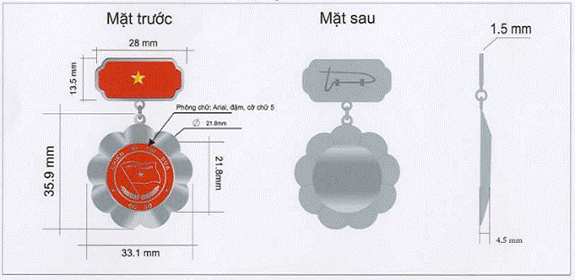 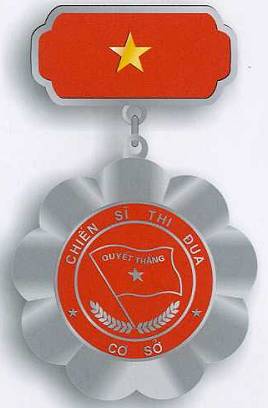 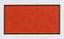 PANTONE 485 CC: 0 M: 95 Y:100 K:0